The Streaming Oscars Finally Arrive After the most eventful and emotion-stirring awards in many years, the Motion Picture Academy gave out its first streaming best picture Oscar to CODA, a Sundance darling otherwise watched almost solely through Apple's two-year-old Apple TV Plus.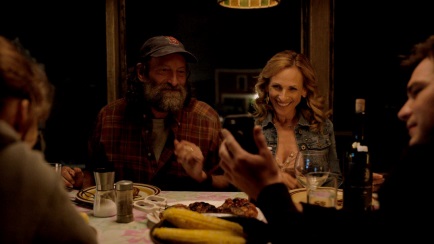 Next TV 3/28/22https://www.nexttv.com/news/the-streaming-oscars-finally-arrive-when-will-the-streamed-oscar-ceremony-come Image credit:https://www.cnet.com/a/img/resize/5ca34190aee35af015955fa77f9fe7df7101182e/2021/08/17/1ce21d9a-fdd4-4c48-9e76-e4b30821034b/coda-photo-0111.jpg?auto=webp&width=1092 